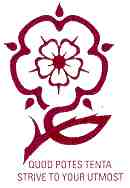 Support Staff Application FormApplication for the post of 		______________________________________Closing Date: 				__________________________________Where did you learn of this vacancy? 	__________________________________1. PERSONAL DETAILSTitle:. ………………….First Names: ………………………………………………………………Surname ……………………………………………………Previous Surname …………………Any other names used (with dates used): ……………………………………….…………………...…Address ……………………………………………………………………………………………………………………………………………………………………………………………………………………E-mail address ………………………………………………………………………………………Telephone numbers:  Home:…………………………………  Work ……………………………				 ……………………………………………….………National Insurance no ……………………………………..Work permit details, if appropriate ………………………………………………………………2.  EMPLOYMENT HISTORYa. Current or Most Recent Position.  b. Previous Employment (most recent first) – Please explain any gaps in your employment history.3. EDUCATION AND QUALIFICATIONSPlease give details of all nationally recognised qualifications awarded or awaited in chronological order, most recent first4. IT SKILLS (please complete ONLY if relevant to the post for which you are applying) Please give details of IT skills you possess (eg Word, Excel, Powerpoint, Internet, Email, databases) and indicate your proficiency (eg advanced, good, basic)5. PROFESSIONAL DEVELOPMENTPlease list in chronological order, most recent first, any courses or training relevant to the post you are applying for (continue on a separate sheet in need)6. ASYLUM AND IMMIGRATION ACT 1996In accordance with this Act, the successful applicant will be required to provide original documentary evidence that they are legally entitled to live and work in the . Can you confirm whether or not you can provide this information – please tick the appropriate box:	Yes 				No		7. DISCLOSURE OF CRIMINAL CONVICTION(S) AND CHILD PROTECTION AND SAFEGUARDINGPlease provide details of ALL actual convictions (including those normally regarded as spent) or pending hearings below – If none, write ‘NONE’::The Governing Body is obliged by law to conduct a check on employees who have substantial access to children and young people.  In the event of a successful application, an Enhanced Disclosure (including List 99 check) will be sought from the Criminal Records Bureau in relation to criminal and child protection matters.  This post is exempt from the provisions of the Rehabilitation of Offenders Act 1974 and you are required to provide details of all criminal convictions, including those that would normally be regarded as ‘spent’.  Any pending criminal action or court hearings against you must also be disclosed.8.  REFERENCESPlease give the names and addresses of two referees ( IF YOU HAVE WORKED WITH CHILDREN IN THE PAST, PLEASE INCLUDE THEIR REFEREE DETAILS).  All MUST know you in your professional capacity (ie. current and previous employer; references will not be accepted from friends.)    Any offer of employment will be made subject to references deemed satisfactory to the Governing Body/Headteacher.  It is our normal practice to request references before interviews – you should state clearly below if you do NOT wish your referee to be ed prior to interview. Referees will be asked about disciplinary offences relating to children.Are you related to any member of the staff, student or Governing Body of ?  									Yes / NoIf yes, please give their name and your relationship:9.   LETTER OF APPLICATIONPlease tell us why you are applying and how your experience, skills, training and/or qualifications equip you for the criteria of the post.  If applying for part time employment, please state the days/hours you are looking to work.  Please also state your interests/hobbies.  Continue on a separate sheet if necessary.10. DECLARATIONSEQUAL OPPORTUNITIESTo ensure the effectiveness of our Equal Opportunities policy and to help us to fulfil our general duty under the Race Relations (Amendment) Act 2001, you are kindly requested to complete the information below.  The information provided will be used for monitoring and statistical purposes only.  It will be recorded on computer file.English, Scottish, Welsh and other White BritishAlbanian, Bosnian-Herzegovinian, Croatian, Greek, Greek Cypriot, Italian, Kosovan, Portuguese, Serbian, Turkish, Turkish Cypriot, White European, White Eastern European, White Western European, White OtherWhite and Pakistani, White and Indian, White and any other Asian backgroundAsian and any other ethnic group, Asian and Black, Asian and Chinese, Black and any other ethnic group, Black and Chinese, Chinese and any other ethnic group, White and any other ethnic group, White and Chinese, Other mixed backgroundMirpuri Pakistani, Other Pakistani, Kashmiri PakistaniAfrican Asian, Kashmiri Other, Nepali, Sinhalese, Sri Lankan Tamil, Other AsianAngolan, Congolese, Ghanaian, Nigerian, Sierra Leonian, Somali, Sudanese , other Black AfricanBlack European, Black North American, other BlackHong Kong Chinese, Malaysian Chinese, Singaporean Chinese, Taiwanese, Other ChineseAfghan, Arab Other, Eqyptian, Filipino, Iranian, Iraqi, Japanese, Korean, Kurdish, Latin/South/Central American, Lebanese, Libyan, Malay, Moroccan, Polynesian, Thai, Vietnamese, Yemeni, Any other ethnic group DATA PROTECTION ACT The information given in this form will form part of the Contract of Employment for successful candidates.  Under the terms of the Data Protection Act 2018 the information you give us will be kept confidential and will be used for the purpose of personnel management and employment.  We may contact other relevant organisations to check factual information you have given in this application form.  The information will be stored securely on computer or other relevant filing systems. To view more information regarding the data we collect and how it is used, please refer to our privacy notices on the school website.Employer’s name:Employer’s Address:Telephone:Fax:Email:Date appointed:Your current Job Title:Briefly describe your current responsibilities:Full or part time – please state hoursSalary and any allowancesOther positions held at this employer with dates:If already left, date of leaving:Reason for leaving:Notice required if not already left:Employer’s name & addressPost(s) heldDates employed (to & from)Reason for leavingDates attendedQualifications received – please detail all subjects and examining boardGrade or class for eachDate obtained or expectedDate of conviction or pending hearingDetails of OffenceSentenceName of first referee:                                           Job Title:Company Name:Address:Email:Phone:                                                                           Fax: Please CROSS here if you do NOT wish this referee to be ed prior to an interview Name of second referee:                                        Job Title:Company Name:Address:Email:Phone:                                                                           Fax: Please CROSS here if you do NOT wish this referee to be ed prior to an interview I confirm that all the information given by me on this form and attachments is true and correct and that there are no material omissions or concealments.I understand that providing information which is untrue and/or omitting information relevant to the application will disqualify me.I am not on the List 99 register and have not been disqualified from working with children.I understand that if it is ascertained after appointment that any information is found to be false and/or omissions or concealments have been made, I will be liable to dismissal without notice.Signed_____________________________________________Date_________________Gender:	       Date of Birth:                                                                           Age:     Position applied for:Gender:	       Date of Birth:                                                                           Age:     Position applied for:Gender:	       Date of Birth:                                                                           Age:     Position applied for:ETHNIC ORIGIN (The categories below are in line with the 2005 DfES census.) ETHNIC ORIGIN (The categories below are in line with the 2005 DfES census.) Please tickWhiteWhite – British (1)White – IrishAny other White background (2)Mixed / dual backgroundWhite & Black White & Black AfricanWhite & Asian (3)Any other mixed background (4)Asian or Asian BritishIndianPakistani (5)BangladeshiAny other Asian background (6)Black or Black BritishBlack Black – African (7)Any other Black background (8)OtherChinese (9)Any other ethnic group (10)If you do not wish to provide this information, please indicate here:If you do not wish to provide this information, please indicate here: